AufgabenformularStandardillustrierende Aufgaben veranschaulichen beispielhaft Standards für Lehrkräfte, Lernende und Eltern.Aufgabe und Material:Sei a Napoli con i tuoi genitori. Loro vogliono mangiare una vera pizza napoletana. Su internet trovate una pubblicità per una pizzeria a Napoli:(Du bist mit deinen Eltern in Neapel. Deine Eltern möchten eine echte neapolitanische Pizza essen. Im Internet findet ihr eine Werbung für eine Pizzeria in Neapel.)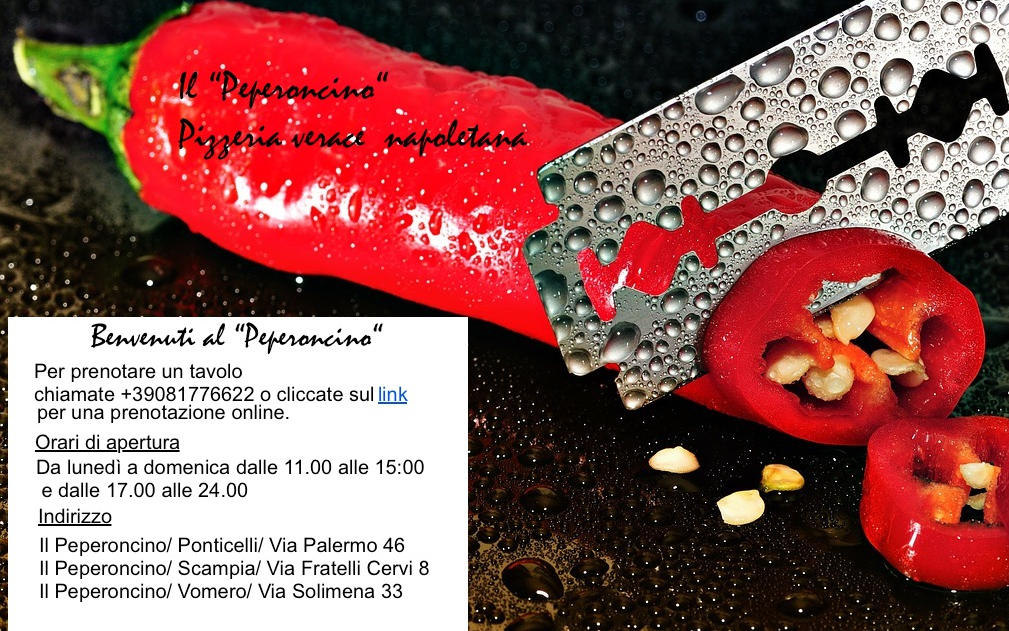 Aufgaben:Erwartungshorizont:Mögliche Schülerantworten:1) Nein, das geht nicht. Es ist von 11:00 Uhr bis 15:00 Uhr geöffnet, dann erst wieder von 17:00 Uhr bis 24:00 Uhr.2) Dieses Restaurant gibt es an drei verschiedenen Orten/in drei Stadtvierteln (innerhalb von Neapel).3) Wir können telefonisch oder über ein Online-Formular reservieren.FachItalienischItalienischItalienischName der AufgabeSprachmittlung_B-DSprachmittlung_B-DSprachmittlung_B-DKompetenzbereichFunktionale kommunikative KompetenzFunktionale kommunikative KompetenzFunktionale kommunikative KompetenzKompetenzSprachmittlung Sprachmittlung Sprachmittlung Niveaustufe(n)Sprachmittlung: B-D Sprachmittlung: B-D Sprachmittlung: B-D StandardSprachmittlung:B-D: Die Schülerinnen und Schüler können einzelne, sprachlich einfach erschließbare Informationen aus Texten zu vertrauten Alltagssituationen adressaten- und situationsangemessen auswählen und sinngemäß mündlich und zunehmend schriftlich in die jeweils andere Sprache übertragen.Sie können zunehmend den Unterschied zwischen Sprachmittlung und Übersetzung erkennen und damit umgehen.Sprachmittlung:B-D: Die Schülerinnen und Schüler können einzelne, sprachlich einfach erschließbare Informationen aus Texten zu vertrauten Alltagssituationen adressaten- und situationsangemessen auswählen und sinngemäß mündlich und zunehmend schriftlich in die jeweils andere Sprache übertragen.Sie können zunehmend den Unterschied zwischen Sprachmittlung und Übersetzung erkennen und damit umgehen.Sprachmittlung:B-D: Die Schülerinnen und Schüler können einzelne, sprachlich einfach erschließbare Informationen aus Texten zu vertrauten Alltagssituationen adressaten- und situationsangemessen auswählen und sinngemäß mündlich und zunehmend schriftlich in die jeweils andere Sprache übertragen.Sie können zunehmend den Unterschied zwischen Sprachmittlung und Übersetzung erkennen und damit umgehen.ThemenfeldIndividuum und LebensweltIndividuum und LebensweltIndividuum und LebensweltAufgabenformatAufgabenformatAufgabenformatAufgabenformatoffen	offen	halboffen	XgeschlossenErprobung im Unterricht: Erprobung im Unterricht: Erprobung im Unterricht: Erprobung im Unterricht: Datum 10.05.2017Datum 10.05.2017Jahrgangsstufe: 9 (2. Lj.)Schulart: GymnasiumVerschlagwortung1.1.Deine Eltern wollen am Dienstag um 16:00 Uhr essen gehen.Ist das möglich? Was sagst du ihnen?Deine Eltern wollen am Dienstag um 16:00 Uhr essen gehen.2.2.Ihr müsst das Restaurant finden. Wo befindet es sich? Was sagst du deinen Eltern?Ihr müsst das Restaurant finden. 3.3.Ihr wollt reservieren.Wie müsst ihr vorgehen? Was sagst du deinen Eltern?Ihr wollt reservieren.